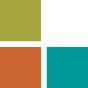 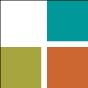 Advocacy / Partnerships & SupportAdvocacy / Partnerships & SupportAdvocacy / Partnerships & SupportAdvocacy / Partnerships & SupportABC for Health, Inc. – benefits counseling and legal service for families of children with special health care needs, with difficulty financing healthcareABC for Health, Inc. – benefits counseling and legal service for families of children with special health care needs, with difficulty financing healthcareNAMI (National Alliance for the Mentally Ill)- provides education, advocacy, and supports for persons with mental illness, their families and friends.NAMI (National Alliance for the Mentally Ill)- provides education, advocacy, and supports for persons with mental illness, their families and friends.www.safetyweb.org800-585-4222www.namiwisconsin.org/800- 236-2988The Arc Wisconsin (ARC) – advocacy for persons with cognitive disabilities in the form of support groups, training, information and referralThe Arc Wisconsin (ARC) – advocacy for persons with cognitive disabilities in the form of support groups, training, information and referralSoutheast Regional Center for Children & Youth with Special Health Care Needs – information and referral for families with special health care needsSoutheast Regional Center for Children & Youth with Special Health Care Needs – information and referral for families with special health care needswww.arcwi.org608-422-4250www.southeastregionalcenter.org800-234-5437Board for People with Disabilities (BPDD) – an organization advocating on the behalf of individuals with disabilitiesBoard for People with Disabilities (BPDD) – an organization advocating on the behalf of individuals with disabilitiesParent to Parent of Wisconsin – Support to parents of children with special health care needs through a one-to-one connections with another parent.Parent to Parent of Wisconsin – Support to parents of children with special health care needs through a one-to-one connections with another parent.www.wi-bpdd.org888-332-1677www.p2pwi.org888-266-0028Disability Rights Wisconsin – a non-profit organization ensuring rights to individuals with disabilities through advocacyDisability Rights Wisconsin – a non-profit organization ensuring rights to individuals with disabilities through advocacyImpact, Inc. – 24/7 information and referralImpact, Inc. – 24/7 information and referralwww.disabilityrightswi.org800-928-8778www.impactinc.org/  2-1-1Family Voices of Wisconsin – a nationwide grass roots training, information and advocacy network of families whose children have special health care needsFamily Voices of Wisconsin – a nationwide grass roots training, information and advocacy network of families whose children have special health care needsWisconsin Family Assistance Center for Education, Training and Support (WIFACETS) – free information and assistance to families concerning parent and student rights and opportunities in educationWisconsin Family Assistance Center for Education, Training and Support (WIFACETS) – free information and assistance to families concerning parent and student rights and opportunities in educationwww.familyvoicesofwisconsin.org 608-220-9598www.wifacets.org877-374-0511Medicaid Ombudsmen – assistance with appeals, complaints, billing problems etc. for Medicaid HMO enrolleesMedicaid Ombudsmen – assistance with appeals, complaints, billing problems etc. for Medicaid HMO enrolleesWI First Step – statewide information and referral hotline for children and youth with special needsWI First Step – statewide information and referral hotline for children and youth with special needs800-760-0001www.mch-hotlines.org800-642-7837GLITC, Inc (Great Lakes Inter-Tribal Council, Inc) - parent training and information center dedicated to providing opportunities to enhance the quality of life for Native American children and their familiesGLITC, Inc (Great Lakes Inter-Tribal Council, Inc) - parent training and information center dedicated to providing opportunities to enhance the quality of life for Native American children and their familiesWisconsin Statewide Parent Educator Initiative (WSPEI) – experienced parent liaisons work with families, educators and school districts through CESA to promote positive partnership and free consultation to families of children with special needsWisconsin Statewide Parent Educator Initiative (WSPEI) – experienced parent liaisons work with families, educators and school districts through CESA to promote positive partnership and free consultation to families of children with special needshttp://www.glitc.org/800-472-7207www.wspei.org 715-682-2362Disability Resource Center (DRC) provides support services to adults with disabilities and their caregiversDisability Resource Center (DRC) provides support services to adults with disabilities and their caregiversDepartment of Public Instruction (DPI)  - responsible for maintaining policies related to educationhttp://county.milwaukee.gov/DSD/Disability-Resource-Center.htm414-289-6660www.dpi.wi.gov	800-441-4563Wisconsin Family Ties – statewide not-for-profit organization that provides support, education, advocacy and information and referral for families that include children with emotional, behavioral and mental disordersGuardianship Support Center– a statewide resource for information about guardianship-related issues.http://cwagwisconsin.org/elder-law-center/guardianship-support-center/                                800-488-2596 ext. 314www.wifamilyties.org 800-422-7145www.wifamilyties.org 800-422-7145www.wifamilyties.org 800-422-7145www.wifamilyties.org 800-422-7145NotesNotesNotesNotesFinancial AssistanceFinancial AssistanceFinancial AssistanceFinancial AssistanceFinancial AssistanceIncome Maintenance Consortia - a group of county agencies that determine enrollment and ongoing case management for FoodShare, Medicaid or Caretaker Supplement benefits            Income Maintenance Consortia - a group of county agencies that determine enrollment and ongoing case management for FoodShare, Medicaid or Caretaker Supplement benefits            Income Maintenance Consortia - a group of county agencies that determine enrollment and ongoing case management for FoodShare, Medicaid or Caretaker Supplement benefits            Social Security Administration - an independent agency of the federal government that administers Social Security, a social insurance program consisting of retirement, disability, and survivors' benefitsSocial Security Administration - an independent agency of the federal government that administers Social Security, a social insurance program consisting of retirement, disability, and survivors' benefitswww.dhs.wisconsin.gov/ForwardHealth/imagency/consortia.htm888-947-6583888-947-6583www.dhs.wisconsin.gov/medicaid/contacts/medcontact8.htm 800-772-1213800-772-1213Medical Transportation Management (MTM)- reservation line for scheduled non-emergency medical transportationMedical Transportation Management (MTM)- reservation line for scheduled non-emergency medical transportationMedical Transportation Management (MTM)- reservation line for scheduled non-emergency medical transportationWisconsin Home Energy Assistance - provides assistance for heating costs, electric costs, and energy crisis situationsWisconsin Home Energy Assistance - provides assistance for heating costs, electric costs, and energy crisis situationswww.mtm-inc.net/wisconsin866-907-1493866-907-1493www.homeenergyplus.wi.gov866-432-8947866-432-8947Health ServicesHealth ServicesHealth ServicesHealth ServicesHealth ServicesMilwaukee County Public Health Department - information about prenatal care resources, breastfeeding concerns, new mom/baby visits, immunization information, car seat information, and communicable diseases.Milwaukee County Public Health Department - information about prenatal care resources, breastfeeding concerns, new mom/baby visits, immunization information, car seat information, and communicable diseases.Milwaukee County Public Health Department - information about prenatal care resources, breastfeeding concerns, new mom/baby visits, immunization information, car seat information, and communicable diseases.Milwaukee City Health Department                                            414-286-3521http://city.milwaukee.gov/Health/#.VxUX5PkrK70Milwaukee City Health Department                                            414-286-3521http://city.milwaukee.gov/Health/#.VxUX5PkrK70Cudahy Health Department                     414-769-2239www.cudahy-wi.gov/departments/health/ Cudahy Health Department                     414-769-2239www.cudahy-wi.gov/departments/health/ North Shore Health Departmentwww.nshealthdept.org/  414-371-2980 Franklin Health Departmentwww.franklinwi.gov Franklin Health Departmentwww.franklinwi.gov 414-425-9101Oak Creek Health Departmentwww.oakcreekwi.org/   414-766-7000Greendale Health Department                                         414-423-2110http://www.greendale.org/departments/health_department/index.phpGreenfield Health Department                                        414-329-5275http://www.ci.greenfield.wi.us/192/Health-DepartmentGreendale Health Department                                         414-423-2110http://www.greendale.org/departments/health_department/index.phpGreenfield Health Department                                        414-329-5275http://www.ci.greenfield.wi.us/192/Health-DepartmentGreendale Health Department                                         414-423-2110http://www.greendale.org/departments/health_department/index.phpGreenfield Health Department                                        414-329-5275http://www.ci.greenfield.wi.us/192/Health-DepartmentSaint Francis Health Department                                                414-481-2300https://www.stfranciswi.org/index.aspx?nid=199                          x4213 or x4214South Milwaukee Health Departmenthttp://smwi.org/health-department/                                                414-768-8055Saint Francis Health Department                                                414-481-2300https://www.stfranciswi.org/index.aspx?nid=199                          x4213 or x4214South Milwaukee Health Departmenthttp://smwi.org/health-department/                                                414-768-8055Hales Corner Health Departmenthttp://www.halescorners.org/index.asp?Type=B_BASIC&SEC=%7B2A588459-636E-4FAA-8B09-B3778E15131F%7D&DE=414-529-6155414-529-6155Wauwatosa Health Departmenthttp://www.wauwatosa.net/healthWest Allis Health Department                       414-302-8600                                                                                       https://www.westalliswi.gov/health    414-479-8939Health InsuranceHealth InsuranceHealth InsuranceHealth InsuranceHealth InsuranceBadger Care – Medicaid eligibility for working familiesBadger Care – Medicaid eligibility for working familiesBadger Care – Medicaid eligibility for working familiesKatie Beckett – Medicaid eligibility for children with significant disabilities Katie Beckett – Medicaid eligibility for children with significant disabilities http://www.badgercareplus.org/800-362-3002800-362-3002http://www.dhs.wisconsin.gov/children/kbp/414-345-6338Marketplace- an online website to purchase government-regulated health care coverage options during the open enrollment periodMarketplace- an online website to purchase government-regulated health care coverage options during the open enrollment periodMarketplace- an online website to purchase government-regulated health care coverage options during the open enrollment periodhttps://www.healthcare.gov/marketplace/individual/ Human Services DepartmentHuman Services DepartmentHuman Services DepartmentHuman Services DepartmentHuman Services DepartmentBirth to 3 – early intervention services for children with developmental delaysBirth to 3 – early intervention services for children with developmental delaysBirth to 3 – early intervention services for children with developmental delaysChildren’s Community Options Program – support for families who have children with severe disabilitiesChildren’s Community Options Program – support for families who have children with severe disabilitieshttp://www.dhs.wisconsin.gov/children/birthto3/414-289-6799414-289-6799http://www.dhs.wisconsin.gov/children/fsp/index.htm414-289-6717Milwaukee County Department of Human Services- provides a variety of programs to families, adults and children that need assistance with mental health, substance abuse, and disability issues as well as promotion of health and safety of the whole community.Milwaukee County Department of Human Services- provides a variety of programs to families, adults and children that need assistance with mental health, substance abuse, and disability issues as well as promotion of health and safety of the whole community.Milwaukee County Department of Human Services- provides a variety of programs to families, adults and children that need assistance with mental health, substance abuse, and disability issues as well as promotion of health and safety of the whole community.Women, Infants and Children (WIC) – WIC provides nutrition education, breastfeeding education and support, supplemental nutritious foods, and referrals to other healthy and nutrition services.Women, Infants and Children (WIC) – WIC provides nutrition education, breastfeeding education and support, supplemental nutritious foods, and referrals to other healthy and nutrition services.https://www.dhs.wisconsin.gov/clts/contact.htm#M414-298-8570414-298-8570http://www.dhs.wisconsin.gov/wic/                          414-286-0367Children’s Long Term Support-  provides financial support available through Medicaid for a child with significant disabilities. https://www.dhs.wisconsin.gov/clts/waiver/family/index.htm414-289-6312Children’s Long Term Support-  provides financial support available through Medicaid for a child with significant disabilities. https://www.dhs.wisconsin.gov/clts/waiver/family/index.htm414-289-6312Children’s Long Term Support-  provides financial support available through Medicaid for a child with significant disabilities. https://www.dhs.wisconsin.gov/clts/waiver/family/index.htm414-289-6312Community SupportsCommunity SupportsCommunity SupportsCommunity SupportsCommunity SupportsEaster Seals - creating life-changing solutions for individuals with disabilities and their familiesEaster Seals - creating life-changing solutions for individuals with disabilities and their familiesEaster Seals - creating life-changing solutions for individuals with disabilities and their families414-449-4444www.eastersealswise.comBroadscope - formerly known as UCP of Southeastern Wisconsin provides programs, resources and services for people with families living with disabilities.                                                                   414-329-4500http://www.broadscope.org/La Causa Crisis Nursery - open 24 hours a day, 365 days a year to provide care for children from birth to 12 years of age in a safe, free, nurturing place during times of family emergency/crisis, high parental stress or need for respite care.414-902-1620http://www.lacausa.org/programs/crisis-nursery-respite-center Mobile Urgent Treatment Team - provides services to any family in Milwaukee County with a child who is having a mental health crisis when the behavior of the child threatens his or her removal from home, school, etc.414-257-7621http://wraparoundmke.com/programs/mutt/Life Navigators – provides services to improve the quality of life for individuals with developmental and related disabilities, their families, and the community through information, education, advocacy and life planning services.http://www.lifenavigators.org 414-774-6255